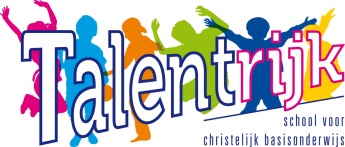 Overzicht afspraken Klassenuitjes Talentrijk m.b.t. ouders.Per bus:Alle kinderen zijn verplicht hun gordel om te doenAlle kinderen moeten op hun plaats blijven zittenAlle kinderen moeten papiertjes etc. in de daarvoor bestemde afvalzakjes doenAlle kinderen moeten de aanwijzingen van de leerkracht en chauffeur opvolgenPer auto:Iedere chauffeur moet rijbewijs bij zich hebben (aantoonbaar)Iedere chauffeur moet een WA-verzekering hebben (aantoonbaar)Alle kinderen moeten in de veiligheidsgordel op een daarvoor bedoelde plaatsKinderen onder 1.35m mogen niet voorin mits de chauffeur een stoelverhoger heeftIedere chauffeur moet de verkeersregels in acht nemenIedere chauffeur is te allen tijde verantwoordelijk voor het veilig in- en uit laten stappen van de kinderenPer fiets:Kinderen mogen vanaf groep 5 met begeleiding op de fiets naar een bestemmingAlle kinderen en begeleiders dragen veiligheidshesjesDe kinderen fietsen zo mogelijk twee aan twee in een rijDe begeleiders fietsen vooraan, achteraan en ertussenVan tevoren weten alle begeleiders de routeVan tevoren weten alle begeleiders op welke wijze over wordt gestoken en wat te doen bij een rood verkeerslicht tijdens het oversteken van de hele groepHand omhoog is stoppenBij de bestemming worden de fietsen op slot gezet en de sleutels ingeleverd bij de leerkrachtLopend:De meest veilige route wordt gevolgdMinimum aantal begeleiders is, incl. de leerkracht, 2Oversteken wordt geregeld door de begeleiders door op beide rijstroken te staan met de hand omhoog. Op teken mogen de kinderen tussen de begeleiders oversteken